                    КУРСКАЯ БИТВА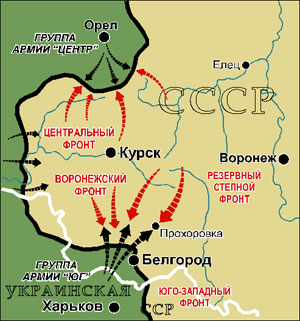      Курская битва (битва на Курской дуге), длившаяся с 5 июля по 23 августа 1943 года, является одним из ключевых сражений Великой Отечественной войны. В советской и российской историографии принято разделять сражение на три части: Курскую оборонительную операцию (5—23 июля); Орловскую (12 июля — 18 августа) и Белгородско-Харьковскую (3—23 августа) наступательные.
В ходе зимнего наступления Красной армии и последовавшего контрнаступления вермахта на Восточной Украине в центре советско-германского фронта образовался выступ глубиной до 150 и шириной до 200 километров, обращенный в западную сторону (так называемая «Курская дуга»). Германское командование приняло решение провести стратегическую операцию на Курском выступе. Для этого была разработана и в апреле 1943 года утверждена военная операция под кодовым названием "Цитадель". Имея сведения о подготовке немецко-фашистских войск к наступлению, Ставка Верховного Главнокомандования приняла решение временно перейти к обороне на Курской дуге и в ходе оборонительного сражения обескровить ударные группировки врага и этим создать благоприятные условия для перехода советских войск в контрнаступление, а затем в общее стратегическое наступление.
Для проведения операции "Цитадель" германское командование сосредоточило 50 дивизий, в том числе 18 танковых и моторизованных. Группировка противника насчитывала, по данным советских источников, около 900 тыс. человек, до 10 тыс. орудий и минометов, около 2,7 тыс. танков и более 2 тыс. самолетов. Воздушную поддержку немецким войскам оказывали силы 4-го и 6-го воздушных флотов.
Это составило около 70% танковых, до 30% моторизованных и более 20% пехотных дивизий, а также свыше 65% всех боевых самолетов, действовавших на советско-германском фронте, которые были сосредоточены на участке, составлявшем лишь около 14% его протяжённости.Ставка ВГК к началу Курской битвы создала группировку (Центральный и Воронежский фронты), имевшую более 1,3 млн. человек, до 20 тысяч орудий и миномётов, более 3300 танков и САУ, 2650 самолетов. Войска Центрального фронта (командующий — генерал армии Константин Рокоссовский) обороняли северный фас Курского выступа, а войска Воронежского фронта (командующий — генерал армии Николай Ватутин) — южный фас. Войска, занимавшие выступ, опирались на Степной фронт в составе стрелкового, 3-х танковых, 3-х моторизованных и 3-х кавалерийских корпусов (командующий генерал-полковник Иван Конев). Координацию действий фронтов осуществляли представители Ставки Маршалы Советского Союза Георгий Жуков и Александр Василевский.
5 июля 1943 года немецкие ударные группировки по плану операции "Цитадель" начали наступление на Курск из районов Орла и Белгорода. Со стороны Орла наступала группировка под командованием генерал-фельдмаршала Гюнтера Ханса фон Клюге (группы армий "Центр"), со стороны Белгорода - группировка под командованием генерал-фельдмаршала Эриха фон Манштейна (оперативная группа "Кемпф" группы армий "Юг").Задача отразить наступление со стороны Орла была возложена на войска Центрального фронта, со стороны Белгорода - Воронежского фронта.
12 июля в районе железнодорожной станции Прохоровка в 56 километрах к северу от Белгорода произошло самое крупное встречное танковое сражение Второй мировой войны между наступавшей танковой группировкой противника (оперативная группа "Кемпф") и наносившими контрудар советскими войсками.  С обеих сторон в сражении принимали участие до 1200 танков и самоходных установок. Ожесточенное сражение длилось весь день, к вечеру танковые экипажи вместе с пехотой дрались врукопашную. За один день противник потерял около 10 тысяч человек и 400 танков и был вынужден перейти к обороне.
В этот же день войска Брянского, Центрального и левого крыла Западного фронтов начали операцию "Кутузов", имевшую цель разгромить орловскую группировку противника. 13 июля войска Западного и Брянского фронтов прорвали оборону противника на болховском, хотынецком и орловском направлениях и продвинулись на глубину от 8 до 25 км. 16 июля войска Брянского фронта вышли на рубеж реки Олешня, после чего германское командование начало отвод своих главных сил на исходные позиции. К 18 июля войска правого крыла Центрального фронта полностью ликвидировали клин противника на курском направлении. В этот же день в сражение были введены войска Степного фронта, которые начали преследование отступавшего противника.
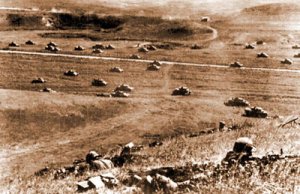 Развивая наступление, советские сухопутные войска, поддержанные с воздуха ударами сил 2-й и 17-й воздушных армий, а также авиацией дальнего действия, к 23 августа 1943 года отбросили противника на запад на 140-150 км, освободили Орел, Белгород и Харьков. По данным советских источников, вермахт потерял в Курской битве 30 отборных дивизий, в том числе 7 танковых, свыше 500 тысяч солдат и офицеров, 1,5 тысячи танков, более 3,7 тысяч самолетов, 3 тысячи орудий. Потери советских войск превзошли немецкие; они составили 863 тыс. человек. Под Курском Красная Армия потеряла около 6 тыс. танков.
После Курской битвы соотношение сил на фронте резко изменилось в пользу Красной Армии, что обеспечило ей благоприятные условия для развертывания общего стратегического наступления.
Вечером 5 августа 1943 года в Москве впервые прогремел артиллерийский салют в честь освобождения Орла и Белгорода (12 залпов из 120 орудий).Курская битва.70 лет назад началось одно из величайших сражений ВОВ - битвы на Курской дуге, которую по праву считают переломным моментом в борьбе с гитлеровскими захватчиками. Великие подвига народа, мужество и героизм воинов- бессмертны. Не иссякнет поток к мемориалу героям Курской битвы.Идут года и читаем высеченные на камне имена с чувством скорби, гордости, с желанием через найденную в земле гильзу понять героев, почтить их мужество и доброту, любовь к Родине и ненависть к её врагам. Память о них учит мужеству. Разгром немецко- фашистских войск под Сталинградом положил начало коренному перелому в ходе ВОВ. Образовавшаяся в районе Орла, Курска, Белгорода, Харькова линия фронта стала называться Курской дугой, где Белгородчина является ареной суровых и героических сражений.Ученик. Замолкли в рощах соловьи,Затихла русская земля.И передвинулись боиВ Оловско-Курские края.Ученик. Ни колокольчик над дугой,Осколков свист над головойПоля, широкие луга – Все это Курская дуга!Ученик. С 5 июня 1943 года в ходе необычно упорного и ожесточенного оборонительного сражения соединения немецко-фашистских группировок в течение 6 суток понесли большие потери и вынуждены были на Орловско-Курском направлении прекратить наступление.Ученик. Потерпев неудачу выйти к Курску с юга по кратчайшему пути, немецко-фашистское командование перенесло удар на Прохоровку. 12 июля 1943 года вблизи Прохоровки произошло небывалое танковое сражение, поддерживаемое большим количеством авиации и артиллерии. Одновременно с обеих сторон в нем участвовало более 1500 танков.Ученик. Броня в броню рвануло пламяИ дрогнула былинная земля. Ученик Бой под Прохоровской сыграл роль поворотного момента в наступлении гитлеровских войск. Отныне инициатива окончательно перешла к советским войскам.Ученик В боях на Курской дуге прославила себя и наша авиация. Каждый самолёт делал 5 ,6 вылетов в день.Ученик 6 июля в день ожесточённых боёв по всему фронту стало известно имя лётчика  Горовца,сбившего в одном бою 9 самолётовУченик.  Отважный патриот и воинОн честно Родине служил,Он настоящим был героемСоветским человеком был.Ученик. 28 сентября 1943 года по радио был передан Указ Президиума Верховного Совета СССР о присвоении звания Героя Советского Союза летчику Александру Константиновичу Горовцу за бои 6 июля.В 1962 году на границе Белгородской и Курской области был открыт памятник Горовцу А. К.  Он стоит на трассе Москва – Симферополь.Ученик. В этих боях  6 июля  сбил первый самолет противника Иван Кожедуб. После выздоровления сражался на Курской дуге и А. Маресьев. В Курской дуге принимал участие космонавт Г. Береговой. Беззаветно сражались советские воины на Курской дуге, отстаивая каждый метр своей родной земли.Ученик.                   Стихотворение «Герои».Ученик   К 23 июля 1943 года советские войска отбросили врага на его исходные позиции и перешли в наступление. 5 августа 1943 года советские войска освободили города Орёл и Белгород.Ученик   Ученик. Столица нашей родины – Москва впервые в истории ВОВ, 12-ю артиллерийскими залпами из 120 орудий отметила этот успех советских войск.Ученик. 23 августа 1943 года освобождением Харькова закончилась Курская битва, продолжавшаяся 50 дней, на Курской дуге победой Советской Армии. Белгородцы свято хранят память о воинах-освободителях. Трудящиеся Белгорода назвали одну из улиц города именем танкиста Андрея Попова, именем танкиста Вольдемара Шаландина. Волоконовцы – именем кавалериста Курочкина, Старого Оскола – Имени 17 героев, имя Григорьева носит улица в Валуйках.Ученик. Назовут они тебя счастливым               Сотни раз героем назовут                И окинув памятью ревнивой                Не часы, а весь поток борьбы.               Ты ответишь: «Да, я был счастливым,                 Я героем в молодости был.» Курская битва продолжалась сравнительно недолго. Но за это время произошло невиданное ранее по напряженности сражение, свершилось громадное по своим историческим последствиям военно-стратегическое событие. Советская Армия победила на Курской дуге потому что  вместе  с нею на защиту Родины поднялся весь народ.Ученик. 70 лет… Это большой срок. Уже не осталось и следа от бомбовых воронок, заросли травой окопы, колосится пшеница на полях, где лоб в лоб сталкивались наши и вражеские танки. Седина покрыла ваши головы. Но для нас вы по-прежнему молоды, как тогда в августе 1943-го. Мы гордимся Вами, мы низко кланяемся Вам!С годами человек все чаще и чаще возвращается к пережитому, все яснее встают перед глазами картины давно минувших дней, и сердце тревожно сжимается… Очень точно об этом сказал белгородский поэт-фронтовик Константин Мамонтов.Нет, никогда солдатамВремя не разминирует сердца.Песня. «Во имя завтрашнего дня.»Ученик.Прохоровское поле.Когда один на полустанке Сойдешь вечернею поройНе трактора, а будто танкиОпять идут перед тобойВ простор сурово смотрят фарыГрохочут тихо дизеляВ лучах закатного пожараЛежит отцовская земля.Хлебов созревших тёрпкий запахВновь не даёт покоя мне.Стократным орудийным залпомГром пророкочет в вышине.Как эхо первого салютаЕго рассыплется рассказИ ты застынешь в ту минутуСуровой думою объять.Ученик   О поле, танковое полеРоссии грозная чертаРодные каждому до болиТвои священные местаИ мысль ко мне приходит снова.Соединила ты одноИ славу битвы КуликовойИ трудный глас Бородино. Геройство русского солдатаИ подвиг совершенный имВсё то, что дорого и святоИ чем стояли и стоим.Здесь каждая ложбинка дорогаЗдесь каждый холм от славы неотъемлемЗдесь распрямилась Курская дуга.Навек в боях прославил эту землюШаландин – в танке, в небе – Горовец.А тысячи героев безымянных, Приблизивших нашествию конецИ будто растворившихся в тумане.Но только первый луч скользнетНад горизонтом розовой гороюТумана покрывало упадётИ взору открываются героиУ автомагистрали, вдоль полейНа площадях - во всём краю свободномЛежат цветы у ног богатырей.Отлитых в бронзу памятью народнойОни бессмертно ныне на постуТам, где кружили вихри огневые ,Им в сорок третьем памятном годуСалютовала Родина впервые.Ученик. Не забудет тех героев,               Что лежат в земле сырой,                Жизнь отдав в бою под Курском               За народ, за нас с тобойУченик. Вы смогли не спать в боях неделями                 Прошагать сумели сотни вёрст               И укрыть заботливо шинелями                Шар земной, чтоб в страхе не замёрзУченик. На листах сражений наливаются               Новые могучие хлеба.                Это властно в ваши дни врывается               Ваша жизнь ставшая судьба.Ученик Цветёт шиповник у могилы павших,                Роняя тихо наземь лепестки,                Как сгустки крови, вечно тёплой крови,                Как символ героизма и тоски.                Бестрепетно, как воины- титаны,                 Они сражались за тебя, земля,                А в жизни просто чьи- то сыновья…                И словно боль не заживленной раны                Трепещет, бьётся в этих сгустках,                 Цветёт шиповник…Слышите! Наши идут в наступление!                 В избе от яростных взрывов светло.                 И долгожданное освобождение                В город измученный этот пришло                И отворялись испуганно двери,                 Словно открыть их не было сия                В счастье, в спасенье своё не веря,                Медленно город в себя приходил.Ученик. В привычных сумерках суровых,В полночном залпе торжества,Рукоплеща победе новой,Внимала Древняя Москва.И голос праздничных орудийИ сердца взволнованных людейБыл отголоском грозных буден,Был громом наших батарей.И каждый дом и переулок,И каждым камнем вся МоскваРаспознавала в этих гулахОрел и Белгород слова.